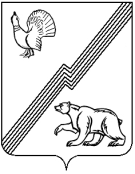 АДМИНИСТРАЦИЯ ГОРОДА ЮГОРСКАХанты-Мансийского автономного округа – Югры ПОСТАНОВЛЕНИЕот 29 июня 2016 года                                                                                                                   № 1531О внесении изменений в постановлениеадминистрации города Югорскаот 31.10.2013 № 3287«О муниципальной программегорода Югорска «Обеспечение доступными комфортным жильемжителей города Югорскана 2014 – 2020 годы»В соответствии с постановлением администрации города Югорска от 07.10.2013 № 2906 «О муниципальных и ведомственных программах города Югорска», в целях уточнения объемов финансирования программных мероприятий на 2016 год:1. Внести в приложение к постановлению администрации города Югорска от 31.10.2013 № 3287 «О муниципальной программе города Югорска «Обеспечение доступным и комфортным жильем жителей города Югорска на 2014 – 2020 годы» (с изменениями от 15.05.2014 № 2112, от 06.08.2014 № 4000, от 12.09.2014 № 4727, от 17.11.2014 № 6237, от 25.11.2014 № 6409, от 19.12.2014 № 7214, от 31.12.2014 № 7434, от 13.04.2015 № 1825, от 29.05.2015 № 2178, от 28.08.2015 № 2901, от 01.12.2015 2015 № 3482, от 18.12.2015 № 3695, от 22.12.2015 № 3726,  от 30.12.2015 № 3912, от 23.03.2016 № 628, от 05.05.2016 № 957) следующие изменения:1.1. В паспорте муниципальной программы строку «Финансовое обеспечение муниципальной программы» изложить в новой редакции (приложение 1).1.2. Таблицу 2 изложить в новой редакции (приложение 2).2. Опубликовать постановление в официальном печатном издании города Югорска и разместить на официальном сайте администрации города Югорска.3. Настоящее постановление вступает в силу после его официального опубликования.4. Контроль за выполнением постановления возложить на первого заместителя главы города – директора департамента муниципальной собственности и градостроительства                       С.Д. Голина.Глава города Югорска									Р.З. СалаховПриложение 1к постановлениюадминистрации города Югорскаот 29 июня 2016 года  № 1531Приложение 2 к постановлениюадминистрации города Югорскаот 29 июня 2016 года  № 1531Таблица 2Перечень основных мероприятий муниципальной программы«Обеспечение доступным и комфортным жильём жителей города Югорска на 2014-2020 годы»Финансовое обеспечение муниципальной программыОбъем финансирования программы составит                      1 682 476,6 тыс. руб., в том числе:- 2014 год – 580 691,7 тыс. руб., из них: федеральный бюджет – 3 266 тыс. руб.бюджет округа – 506 200,7 тыс. руб.,в том числе для оплаты приобретенного жилья по контрактам, заключенным в 2013 году – 77 467,5 тыс. руб.;бюджет города – 71 225,0 тыс. руб.;- 2015 год – 759 901,1 тыс. руб., из них: бюджет округа – 682 760,8 тыс. руб.,кроме того остатки 2014 года для оплаты заключенных в 2014 году муниципальных контрактов о долевом участии в строительстве жилых помещений – 4 426, 2 тыс. руб.,бюджет города – 76 295,1 тыс. руб., в том числе оплата обязательств по муниципальным контрактам о долевом участии в строительстве, заключенным в 2014 году (местный бюджет) – 561,6 тыс. руб.федеральный бюджет  - 845,2 тыс. руб.- 2016 год – 135 116,5 тыс. руб., из них: бюджет округа – 118 981,8 тыс. руб.;кроме того остатки 2015 года для оплаты заключенных в 2015 году муниципальных контрактов о долевом участии в строительстве жилых помещений – 5 549,2 тыс. руб.,бюджет города – 14 773,4 тыс. руб., в том числе оплата обязательств по муниципальным контрактам о долевом участии в строительстве, заключенным в 2015 году (местный бюджет) – 616,4 тыс. руб.федеральный бюджет  - 1 361,3 тыс. руб.- 2017 год – 48 693,5 тыс. руб., из них: бюджет округа – 42 747,1 тыс. руб.бюджет города – 5 212 тыс. руб.,федеральный бюджет  - 734,4 тыс. руб.- 2018 год – 55 906,0 тыс. руб.;из них: бюджет округа – 43 413,8бюджет города – 12 492,2 тыс. руб.;- 2019 год – 51 083,9 тыс. руб.;из них: бюджет округа – 38 823,3 тыс. руб.бюджет города – 12 260,6 тыс. руб.;- 2020 год –  51 083,9 тыс. руб.:из них: бюджет округа – 38 823,3 тыс. руб.бюджет города – 12 260,6 тыс. руб.Код строки№ основного мероприятияОсновные мероприятия программы (связь мероприятий с целевыми показателями муниципальной программы)ответственный исполнитель / соисполнитель (наименование органа или структурного подразделения, учреждения)финансовые затраты на реализацию (тыс. руб.)финансовые затраты на реализацию (тыс. руб.)финансовые затраты на реализацию (тыс. руб.)финансовые затраты на реализацию (тыс. руб.)финансовые затраты на реализацию (тыс. руб.)финансовые затраты на реализацию (тыс. руб.)финансовые затраты на реализацию (тыс. руб.)финансовые затраты на реализацию (тыс. руб.)финансовые затраты на реализацию (тыс. руб.)финансовые затраты на реализацию (тыс. руб.)финансовые затраты на реализацию (тыс. руб.)финансовые затраты на реализацию (тыс. руб.)финансовые затраты на реализацию (тыс. руб.)финансовые затраты на реализацию (тыс. руб.)финансовые затраты на реализацию (тыс. руб.)финансовые затраты на реализацию (тыс. руб.)финансовые затраты на реализацию (тыс. руб.)Код строки№ основного мероприятияОсновные мероприятия программы (связь мероприятий с целевыми показателями муниципальной программы)ответственный исполнитель / соисполнитель (наименование органа или структурного подразделения, учреждения)источники финансированияисточники финансированияВсегоВсего2014 год2015 год2016 год2017 год2017 год2018 год2018 год2019 год2019 год2019 год2019 год2020 год2020 год123455667891010111112121212131301Цель 1. Реализация единой государственной политики и нормативного правового регулирования, оказание муниципальных услуг в сфере строительства, архитектуры, градостроительной деятельностиЦель 1. Реализация единой государственной политики и нормативного правового регулирования, оказание муниципальных услуг в сфере строительства, архитектуры, градостроительной деятельностиЦель 1. Реализация единой государственной политики и нормативного правового регулирования, оказание муниципальных услуг в сфере строительства, архитектуры, градостроительной деятельностиЦель 1. Реализация единой государственной политики и нормативного правового регулирования, оказание муниципальных услуг в сфере строительства, архитектуры, градостроительной деятельностиЦель 1. Реализация единой государственной политики и нормативного правового регулирования, оказание муниципальных услуг в сфере строительства, архитектуры, градостроительной деятельностиЦель 1. Реализация единой государственной политики и нормативного правового регулирования, оказание муниципальных услуг в сфере строительства, архитектуры, градостроительной деятельностиЦель 1. Реализация единой государственной политики и нормативного правового регулирования, оказание муниципальных услуг в сфере строительства, архитектуры, градостроительной деятельностиЦель 1. Реализация единой государственной политики и нормативного правового регулирования, оказание муниципальных услуг в сфере строительства, архитектуры, градостроительной деятельностиЦель 1. Реализация единой государственной политики и нормативного правового регулирования, оказание муниципальных услуг в сфере строительства, архитектуры, градостроительной деятельностиЦель 1. Реализация единой государственной политики и нормативного правового регулирования, оказание муниципальных услуг в сфере строительства, архитектуры, градостроительной деятельностиЦель 1. Реализация единой государственной политики и нормативного правового регулирования, оказание муниципальных услуг в сфере строительства, архитектуры, градостроительной деятельностиЦель 1. Реализация единой государственной политики и нормативного правового регулирования, оказание муниципальных услуг в сфере строительства, архитектуры, градостроительной деятельностиЦель 1. Реализация единой государственной политики и нормативного правового регулирования, оказание муниципальных услуг в сфере строительства, архитектуры, градостроительной деятельностиЦель 1. Реализация единой государственной политики и нормативного правового регулирования, оказание муниципальных услуг в сфере строительства, архитектуры, градостроительной деятельностиЦель 1. Реализация единой государственной политики и нормативного правового регулирования, оказание муниципальных услуг в сфере строительства, архитектуры, градостроительной деятельностиЦель 1. Реализация единой государственной политики и нормативного правового регулирования, оказание муниципальных услуг в сфере строительства, архитектуры, градостроительной деятельностиЦель 1. Реализация единой государственной политики и нормативного правового регулирования, оказание муниципальных услуг в сфере строительства, архитектуры, градостроительной деятельностиЦель 1. Реализация единой государственной политики и нормативного правового регулирования, оказание муниципальных услуг в сфере строительства, архитектуры, градостроительной деятельностиЦель 1. Реализация единой государственной политики и нормативного правового регулирования, оказание муниципальных услуг в сфере строительства, архитектуры, градостроительной деятельностиЦель 1. Реализация единой государственной политики и нормативного правового регулирования, оказание муниципальных услуг в сфере строительства, архитектуры, градостроительной деятельности02Подпрограмма 1. Развитие градостроительной деятельностиПодпрограмма 1. Развитие градостроительной деятельностиПодпрограмма 1. Развитие градостроительной деятельностиПодпрограмма 1. Развитие градостроительной деятельностиПодпрограмма 1. Развитие градостроительной деятельностиПодпрограмма 1. Развитие градостроительной деятельностиПодпрограмма 1. Развитие градостроительной деятельностиПодпрограмма 1. Развитие градостроительной деятельностиПодпрограмма 1. Развитие градостроительной деятельностиПодпрограмма 1. Развитие градостроительной деятельностиПодпрограмма 1. Развитие градостроительной деятельностиПодпрограмма 1. Развитие градостроительной деятельностиПодпрограмма 1. Развитие градостроительной деятельностиПодпрограмма 1. Развитие градостроительной деятельностиПодпрограмма 1. Развитие градостроительной деятельностиПодпрограмма 1. Развитие градостроительной деятельностиПодпрограмма 1. Развитие градостроительной деятельностиПодпрограмма 1. Развитие градостроительной деятельностиПодпрограмма 1. Развитие градостроительной деятельностиПодпрограмма 1. Развитие градостроительной деятельности03Задача 1. Формирование на территории города Югорска полного комплекта градостроительной документации и внедрение автоматизированных информационных  систем обеспечения градостроительной деятельностиЗадача 1. Формирование на территории города Югорска полного комплекта градостроительной документации и внедрение автоматизированных информационных  систем обеспечения градостроительной деятельностиЗадача 1. Формирование на территории города Югорска полного комплекта градостроительной документации и внедрение автоматизированных информационных  систем обеспечения градостроительной деятельностиЗадача 1. Формирование на территории города Югорска полного комплекта градостроительной документации и внедрение автоматизированных информационных  систем обеспечения градостроительной деятельностиЗадача 1. Формирование на территории города Югорска полного комплекта градостроительной документации и внедрение автоматизированных информационных  систем обеспечения градостроительной деятельностиЗадача 1. Формирование на территории города Югорска полного комплекта градостроительной документации и внедрение автоматизированных информационных  систем обеспечения градостроительной деятельностиЗадача 1. Формирование на территории города Югорска полного комплекта градостроительной документации и внедрение автоматизированных информационных  систем обеспечения градостроительной деятельностиЗадача 1. Формирование на территории города Югорска полного комплекта градостроительной документации и внедрение автоматизированных информационных  систем обеспечения градостроительной деятельностиЗадача 1. Формирование на территории города Югорска полного комплекта градостроительной документации и внедрение автоматизированных информационных  систем обеспечения градостроительной деятельностиЗадача 1. Формирование на территории города Югорска полного комплекта градостроительной документации и внедрение автоматизированных информационных  систем обеспечения градостроительной деятельностиЗадача 1. Формирование на территории города Югорска полного комплекта градостроительной документации и внедрение автоматизированных информационных  систем обеспечения градостроительной деятельностиЗадача 1. Формирование на территории города Югорска полного комплекта градостроительной документации и внедрение автоматизированных информационных  систем обеспечения градостроительной деятельностиЗадача 1. Формирование на территории города Югорска полного комплекта градостроительной документации и внедрение автоматизированных информационных  систем обеспечения градостроительной деятельностиЗадача 1. Формирование на территории города Югорска полного комплекта градостроительной документации и внедрение автоматизированных информационных  систем обеспечения градостроительной деятельностиЗадача 1. Формирование на территории города Югорска полного комплекта градостроительной документации и внедрение автоматизированных информационных  систем обеспечения градостроительной деятельностиЗадача 1. Формирование на территории города Югорска полного комплекта градостроительной документации и внедрение автоматизированных информационных  систем обеспечения градостроительной деятельностиЗадача 1. Формирование на территории города Югорска полного комплекта градостроительной документации и внедрение автоматизированных информационных  систем обеспечения градостроительной деятельностиЗадача 1. Формирование на территории города Югорска полного комплекта градостроительной документации и внедрение автоматизированных информационных  систем обеспечения градостроительной деятельностиЗадача 1. Формирование на территории города Югорска полного комплекта градостроительной документации и внедрение автоматизированных информационных  систем обеспечения градостроительной деятельностиЗадача 1. Формирование на территории города Югорска полного комплекта градостроительной документации и внедрение автоматизированных информационных  систем обеспечения градостроительной деятельности041Разработка и актуализация комплексной системы управления развитием территории (1,2,3)ДМСиГвсеговсего109 136,8109 136,823 743,60,014 606,816 853,916 853,917 977,517 977,517 977,517 977,517 977,517 977,517 977,517 977,5051Разработка и актуализация комплексной системы управления развитием территории (1,2,3)ДМСиГместный бюджетместный бюджет25 632,6  25 632,6  16 239,4  0,01 606,81 853,91 853,91 977,51 977,51 977,51 977,51 977,51 977,51 977,51 977,5061Разработка и актуализация комплексной системы управления развитием территории (1,2,3)ДМСиГбюджет автономного округабюджет автономного округа83 504,2  83 504,2  7 504,2  0,0013 000,00  15 000,00  15 000,00  16 000,00  16 000,00  16 000,00  16 000,00  16 000,00  16 000,00  16 000,00  16 000,00  07Итого по задаче 1Итого по задаче 1Итого по задаче 1всеговсего109 136,8109 136,823 743,00,014 606,816 853,916 853,917 977,517 977,517 977,517 977,517 977,517 977,517 977,517 977,508Итого по задаче 1Итого по задаче 1Итого по задаче 1местный бюджетместный бюджет25 632,625 632,616 239,40,01 606,81 853,91 853,91 977,51 977,51 977,51 977,51 977,51 977,51 977,51 977,509Итого по задаче 1Итого по задаче 1Итого по задаче 1бюджет автономного округабюджет автономного округа83 504,283 504,27 504,20,013 000,015 000,015 000,016 000,016 000,016 000,016 000,016 000,016 000,016 000,016 000,010Итого по подпрограмме 1Итого по подпрограмме 1Итого по подпрограмме 1всеговсего109 136,8109 136,823 743,60,014 606,816 853,916 853,917 977,517 977,517 977,517 977,517 977,517 977,517 977,517 977,511Итого по подпрограмме 1Итого по подпрограмме 1Итого по подпрограмме 1местный бюджетместный бюджет25 632,625 632,616 239,40,01 606,81 853,91 853,91 977,51 977,51 977,51 977,51 977,51 977,51 977,51 977,512Итого по подпрограмме 1Итого по подпрограмме 1Итого по подпрограмме 1бюджет автономного округабюджет автономного округа83 504,283 504,27 504,20,013 000,015 000,015 000,016 000,016 000,016 000,016 000,016 000,016 000,016 000,016 000,013Цель 2. Создание условий, способствующих улучшению жилищных условий граждан и улучшение жилищных условий граждан, признанных в установленном порядке участниками программыЦель 2. Создание условий, способствующих улучшению жилищных условий граждан и улучшение жилищных условий граждан, признанных в установленном порядке участниками программыЦель 2. Создание условий, способствующих улучшению жилищных условий граждан и улучшение жилищных условий граждан, признанных в установленном порядке участниками программыЦель 2. Создание условий, способствующих улучшению жилищных условий граждан и улучшение жилищных условий граждан, признанных в установленном порядке участниками программыЦель 2. Создание условий, способствующих улучшению жилищных условий граждан и улучшение жилищных условий граждан, признанных в установленном порядке участниками программыЦель 2. Создание условий, способствующих улучшению жилищных условий граждан и улучшение жилищных условий граждан, признанных в установленном порядке участниками программыЦель 2. Создание условий, способствующих улучшению жилищных условий граждан и улучшение жилищных условий граждан, признанных в установленном порядке участниками программыЦель 2. Создание условий, способствующих улучшению жилищных условий граждан и улучшение жилищных условий граждан, признанных в установленном порядке участниками программыЦель 2. Создание условий, способствующих улучшению жилищных условий граждан и улучшение жилищных условий граждан, признанных в установленном порядке участниками программыЦель 2. Создание условий, способствующих улучшению жилищных условий граждан и улучшение жилищных условий граждан, признанных в установленном порядке участниками программыЦель 2. Создание условий, способствующих улучшению жилищных условий граждан и улучшение жилищных условий граждан, признанных в установленном порядке участниками программыЦель 2. Создание условий, способствующих улучшению жилищных условий граждан и улучшение жилищных условий граждан, признанных в установленном порядке участниками программыЦель 2. Создание условий, способствующих улучшению жилищных условий граждан и улучшение жилищных условий граждан, признанных в установленном порядке участниками программыЦель 2. Создание условий, способствующих улучшению жилищных условий граждан и улучшение жилищных условий граждан, признанных в установленном порядке участниками программыЦель 2. Создание условий, способствующих улучшению жилищных условий граждан и улучшение жилищных условий граждан, признанных в установленном порядке участниками программыЦель 2. Создание условий, способствующих улучшению жилищных условий граждан и улучшение жилищных условий граждан, признанных в установленном порядке участниками программыЦель 2. Создание условий, способствующих улучшению жилищных условий граждан и улучшение жилищных условий граждан, признанных в установленном порядке участниками программыЦель 2. Создание условий, способствующих улучшению жилищных условий граждан и улучшение жилищных условий граждан, признанных в установленном порядке участниками программыЦель 2. Создание условий, способствующих улучшению жилищных условий граждан и улучшение жилищных условий граждан, признанных в установленном порядке участниками программыЦель 2. Создание условий, способствующих улучшению жилищных условий граждан и улучшение жилищных условий граждан, признанных в установленном порядке участниками программы14Подпрограмма 2. ЖильеПодпрограмма 2. ЖильеПодпрограмма 2. ЖильеПодпрограмма 2. ЖильеПодпрограмма 2. ЖильеПодпрограмма 2. ЖильеПодпрограмма 2. ЖильеПодпрограмма 2. ЖильеПодпрограмма 2. ЖильеПодпрограмма 2. ЖильеПодпрограмма 2. ЖильеПодпрограмма 2. ЖильеПодпрограмма 2. ЖильеПодпрограмма 2. ЖильеПодпрограмма 2. ЖильеПодпрограмма 2. ЖильеПодпрограмма 2. ЖильеПодпрограмма 2. ЖильеПодпрограмма 2. ЖильеПодпрограмма 2. Жилье15Задача 1. Предоставление финансовой поддержки на приобретение жилья гражданам города ЮгорскаЗадача 1. Предоставление финансовой поддержки на приобретение жилья гражданам города ЮгорскаЗадача 1. Предоставление финансовой поддержки на приобретение жилья гражданам города ЮгорскаЗадача 1. Предоставление финансовой поддержки на приобретение жилья гражданам города ЮгорскаЗадача 1. Предоставление финансовой поддержки на приобретение жилья гражданам города ЮгорскаЗадача 1. Предоставление финансовой поддержки на приобретение жилья гражданам города ЮгорскаЗадача 1. Предоставление финансовой поддержки на приобретение жилья гражданам города ЮгорскаЗадача 1. Предоставление финансовой поддержки на приобретение жилья гражданам города ЮгорскаЗадача 1. Предоставление финансовой поддержки на приобретение жилья гражданам города ЮгорскаЗадача 1. Предоставление финансовой поддержки на приобретение жилья гражданам города ЮгорскаЗадача 1. Предоставление финансовой поддержки на приобретение жилья гражданам города ЮгорскаЗадача 1. Предоставление финансовой поддержки на приобретение жилья гражданам города ЮгорскаЗадача 1. Предоставление финансовой поддержки на приобретение жилья гражданам города ЮгорскаЗадача 1. Предоставление финансовой поддержки на приобретение жилья гражданам города ЮгорскаЗадача 1. Предоставление финансовой поддержки на приобретение жилья гражданам города ЮгорскаЗадача 1. Предоставление финансовой поддержки на приобретение жилья гражданам города ЮгорскаЗадача 1. Предоставление финансовой поддержки на приобретение жилья гражданам города ЮгорскаЗадача 1. Предоставление финансовой поддержки на приобретение жилья гражданам города ЮгорскаЗадача 1. Предоставление финансовой поддержки на приобретение жилья гражданам города ЮгорскаЗадача 1. Предоставление финансовой поддержки на приобретение жилья гражданам города Югорска162Предоставление субсидий молодым семьям города Югорска (4,5)Управление жилищной политики, ДМСиГвсеговсего43 952,043 952,010 624,41 154,610 635,46 316,56 316,55 073,75 073,75 073,75 073,75 073,75 073,75 073,75 073,7172Предоставление субсидий молодым семьям города Югорска (4,5)Управление жилищной политики, ДМСиГфедеральный бюджетфедеральный бюджет2 527,22 527,21 062,5103,41 361,30,00,00,00,00,00,00,00,00,00,0182Предоставление субсидий молодым семьям города Югорска (4,5)Управление жилищной политики, ДМСиГбюджет автономного округабюджет автономного округа38 953,138 953,19 030,7999,08 742,35 684,85 684,84 832,14 832,14 832,14 832,14 832,14 832,14 832,14 832,1192Предоставление субсидий молодым семьям города Югорска (4,5)Управление жилищной политики, ДМСиГместный бюджетместный бюджет2 471,72 471,7531,252,2531,8631,7631,7241,6241,6241,6241,6241,6241,6241,6241,6203Обеспечение субсидией лица, приравненного по льготам к ветеранам Великой Отечественной войны (4,6) Управление жилищной политики, ДМСиГвсеговсего1 917,91 917,91 917,90,00,00,00,00,00,00,00,00,00,00,00,0213Обеспечение субсидией лица, приравненного по льготам к ветеранам Великой Отечественной войны (4,6) Управление жилищной политики, ДМСиГфедеральный бюджетфедеральный бюджет1 469,01 469,01 469,00,00,00,00,00,00,00,00,00,00,00,00,0223Обеспечение субсидией лица, приравненного по льготам к ветеранам Великой Отечественной войны (4,6) Управление жилищной политики, ДМСиГбюджет автономного округабюджет автономного округа448,9448,9448,90,00,00,00,00,00,00,00,00,00,00,00,0234Предоставление мер государственной поддержки и улучшение жилищных условий семей ветеранов боевых действий и инвалидов (4,7)Управление жилищной политики, ДМСиГфедеральный бюджетфедеральный бюджет2 210,72 210,7734,5741,80734,4734,40,00,00,00,00,00,00,00,0245Обеспечение деятельности по  предоставлению финансовой поддержки на приобретение жилья отдельными категориями граждан (4)Управление бухгалтерского учета и отчетностибюджет автономного округабюджет автономного округа9,89,81,43,51,43,53,50,00,00,00,00,00,00,00,025итого по задаче 1итого по задаче 1итого по задаче 1всеговсего48 090,448 090,413 278,21 899,910 636,87 054,47 054,45 073,75 073,75 073,75 073,75 073,75 073,75 073,75 073,726итого по задаче 1итого по задаче 1итого по задаче 1федеральный бюджетфедеральный бюджет6 206,96 206,93 266,0845,21 361,3734,4734,40,00,00,00,00,00,00,00,027итого по задаче 1итого по задаче 1итого по задаче 1бюджет автономного округабюджет автономного округа39 411,839 411,89 481,01 002,58 743,75 688,35 688,34 832,14 832,14 832,14 832,14 832,14 832,14 832,14 832,128итого по задаче 1итого по задаче 1итого по задаче 1местный бюджетместный бюджет2 471,72 471,7531,252,2531,8631,7631,7241,6241,6241,6241,6241,6241,6241,6241,629Задача 2. Содействие реализации проектов жилищного строительстваЗадача 2. Содействие реализации проектов жилищного строительстваЗадача 2. Содействие реализации проектов жилищного строительстваЗадача 2. Содействие реализации проектов жилищного строительстваЗадача 2. Содействие реализации проектов жилищного строительстваЗадача 2. Содействие реализации проектов жилищного строительстваЗадача 2. Содействие реализации проектов жилищного строительстваЗадача 2. Содействие реализации проектов жилищного строительстваЗадача 2. Содействие реализации проектов жилищного строительстваЗадача 2. Содействие реализации проектов жилищного строительстваЗадача 2. Содействие реализации проектов жилищного строительстваЗадача 2. Содействие реализации проектов жилищного строительстваЗадача 2. Содействие реализации проектов жилищного строительстваЗадача 2. Содействие реализации проектов жилищного строительстваЗадача 2. Содействие реализации проектов жилищного строительстваЗадача 2. Содействие реализации проектов жилищного строительстваЗадача 2. Содействие реализации проектов жилищного строительстваЗадача 2. Содействие реализации проектов жилищного строительстваЗадача 2. Содействие реализации проектов жилищного строительстваЗадача 2. Содействие реализации проектов жилищного строительства306Приобретение жилых помещений и участие в долевом строительстве жилых помещений (5,9,10,11,12)Управление жилищной политики, ДМСиГУправление жилищной политики, ДМСиГвсего1 525 152,91 525 152,9543 573,4758 001,2109 872,924 785,224 785,232 854,832 854,828 032,728 032,728 032,728 032,728 032,7316Приобретение жилых помещений и участие в долевом строительстве жилых помещений (5,9,10,11,12)Управление жилищной политики, ДМСиГУправление жилищной политики, ДМСиГбюджет автономного округа1 348 834,81 348 834,8489 215,5681 758,397 238,122 058,822 058,822 581,722 581,717 991,217 991,217 991,217 991,217 991,2326Приобретение жилых помещений и участие в долевом строительстве жилых помещений (5,9,10,11,12)Управление жилищной политики, ДМСиГУправление жилищной политики, ДМСиГв том числе оплата приобретенного жилья по контрактам, заключенным в 2013 году (бюджет автономного округа)77 467,577 467,577 467,50,00,00,00,00,00,00,00,00,00,00,0336Приобретение жилых помещений и участие в долевом строительстве жилых помещений (5,9,10,11,12)Управление жилищной политики, ДМСиГУправление жилищной политики, ДМСиГкроме того переходящие остатки для оплаты по заключенным контрактам (бюджет автономного округа) 9 975,49 975,40,04 426,25 549,20,00,00,00,00,00,00,00,00,0346Приобретение жилых помещений и участие в долевом строительстве жилых помещений (5,9,10,11,12)Управление жилищной политики, ДМСиГУправление жилищной политики, ДМСиГместный бюджет176 318,1176 318,154 357,9076 242,912 634,82 726,42 726,410 273,110 273,110 041,510 041,510 041,510 041,510 041,535 Итого по задаче 2 Итого по задаче 2 Итого по задаче 2 Итого по задаче 2всего1 525 152,91 525 152,9543 573,4758 001,2109 872,924 785,224 785,232 854,832 854,828 032,728 032,728 032,728 032,728 032,736 Итого по задаче 2 Итого по задаче 2 Итого по задаче 2 Итого по задаче 2бюджет автономного округа1 348 834,81 348 834,8489 215,5681 758,397 238,122 058,822 058,822 581,722 581,717 991,217 991,217 991,217 991,217 991,237 Итого по задаче 2 Итого по задаче 2 Итого по задаче 2 Итого по задаче 2в том числе оплата приобретенного жилья по контрактам, заключенным в 2013 году (бюджет автономного округа)77 467,577 467,577 467,50,00,00,00,00,00,00,00,00,00,00,038 Итого по задаче 2 Итого по задаче 2 Итого по задаче 2 Итого по задаче 2кроме того переходящие остатки для оплаты по заключенным контрактам (бюджет автономного округа) 9 975,49 975,40,04 426,25 549,20,00,00,00,00,00,00,00,00,039 Итого по задаче 2 Итого по задаче 2 Итого по задаче 2 Итого по задаче 2местный бюджет176 318,1176 318,154 357,976 242,912 634,82 726,42 726,410 273,110 273,110 041,510 041,510 041,510 041,510 041,540Задача 3. Стимулирование индивидуального жилищного строительства на территории города ЮгорскаЗадача 3. Стимулирование индивидуального жилищного строительства на территории города ЮгорскаЗадача 3. Стимулирование индивидуального жилищного строительства на территории города ЮгорскаЗадача 3. Стимулирование индивидуального жилищного строительства на территории города ЮгорскаЗадача 3. Стимулирование индивидуального жилищного строительства на территории города ЮгорскаЗадача 3. Стимулирование индивидуального жилищного строительства на территории города ЮгорскаЗадача 3. Стимулирование индивидуального жилищного строительства на территории города ЮгорскаЗадача 3. Стимулирование индивидуального жилищного строительства на территории города ЮгорскаЗадача 3. Стимулирование индивидуального жилищного строительства на территории города ЮгорскаЗадача 3. Стимулирование индивидуального жилищного строительства на территории города ЮгорскаЗадача 3. Стимулирование индивидуального жилищного строительства на территории города ЮгорскаЗадача 3. Стимулирование индивидуального жилищного строительства на территории города ЮгорскаЗадача 3. Стимулирование индивидуального жилищного строительства на территории города ЮгорскаЗадача 3. Стимулирование индивидуального жилищного строительства на территории города ЮгорскаЗадача 3. Стимулирование индивидуального жилищного строительства на территории города ЮгорскаЗадача 3. Стимулирование индивидуального жилищного строительства на территории города ЮгорскаЗадача 3. Стимулирование индивидуального жилищного строительства на территории города ЮгорскаЗадача 3. Стимулирование индивидуального жилищного строительства на территории города ЮгорскаЗадача 3. Стимулирование индивидуального жилищного строительства на территории города Югорска417Компенсация части затрат отдельным категориям граждан, осуществляющим строительство жилья (в соответствии с утвержденным Порядком) (12)ДМСиГместный бюджетместный бюджетместный бюджет96,596,50,00,00,00,00,00,00,00,00,00,00,042Итого по задаче 3 Итого по задаче 3 Итого по задаче 3 местный бюджетместный бюджет96,596,596,50,00,00,00,00,00,00,00,00,00,00,043Итого по подпрограмме 2Итого по подпрограмме 2Итого по подпрограмме 2всеговсего1 573 339,81 573 339,8556 948,1759 901,1120 509,731 839,637 928,537 928,533 106,433 106,433 106,433 106,433 106,433 106,444Итого по подпрограмме 2Итого по подпрограмме 2Итого по подпрограмме 2федеральный бюджетфедеральный бюджет6 206,96 206,93 266,0845,21 361,3734,40,00,00,00,00,00,00,00,045Итого по подпрограмме 2Итого по подпрограмме 2Итого по подпрограмме 2бюджет автономного округабюджет автономного округа1 388 246,61 388 246,6498 696,5682 760,8105 981,827 747,127 413,827 413,822 823,322 823,322 823,322 823,322 823,322 823,346Итого по подпрограмме 2Итого по подпрограмме 2Итого по подпрограмме 2в том числе оплата приобретенного жилья по контрактам, заключенным в 2013 году (бюджет автономного округа)в том числе оплата приобретенного жилья по контрактам, заключенным в 2013 году (бюджет автономного округа)77 467,577 467,577 467,50,00,00,00,00,00,00,00,00,00,00,047Итого по подпрограмме 2Итого по подпрограмме 2Итого по подпрограмме 2кроме того переходящие остатки для оплаты по заключенным контрактам (бюджет автономного округа) кроме того переходящие остатки для оплаты по заключенным контрактам (бюджет автономного округа) 9 975,49 975,40,04 426,25 549,20,00,00,00,00,00,00,00,00,048Итого по подпрограмме 2Итого по подпрограмме 2Итого по подпрограмме 2местный бюджетместный бюджет178 886,3178 886,354 985,676 295,113 166,63 358,110 514,710 514,710 283,110 283,110 283,110 283,110 283,110 283,149Всего по муниципальной программеВсего по муниципальной программеВсего по муниципальной программевсеговсего1 682 476,61 682 476,6580 691,7759 901,1135 116,548 693,555 906,055 906,051 083,951 083,951 083,951 083,951 083,951 083,950Всего по муниципальной программеВсего по муниципальной программеВсего по муниципальной программефедеральный бюджетфедеральный бюджет6 206,96 206,93 266,0845,21 361,3734,40,00,00,00,00,00,00,00,051Всего по муниципальной программеВсего по муниципальной программеВсего по муниципальной программебюджет автономного округабюджет автономного округа1 471 750,8 1 471 750,8 506 200,7682 760,8118 981,842 747,143 413,843 413,838 823,338 823,338 823,338 823,338 823,338 823,352Всего по муниципальной программеВсего по муниципальной программеВсего по муниципальной программев том числе оплата приобретенного жилья по контрактам, заключенным в 2013 году (бюджет автономного округа)в том числе оплата приобретенного жилья по контрактам, заключенным в 2013 году (бюджет автономного округа)77 467,577 467,577 467,50,00,00,00,00,00,00,00,00,00,00,053Всего по муниципальной программеВсего по муниципальной программеВсего по муниципальной программекроме того переходящие остатки для оплаты по заключенным контрактам (бюджет автономного округа) кроме того переходящие остатки для оплаты по заключенным контрактам (бюджет автономного округа) 9 975,49 975,40,04 426,25 549,20,00,00,00,00,00,00,00,00,054Всего по муниципальной программеВсего по муниципальной программеВсего по муниципальной программеместный бюджетместный бюджет204 518,9204 518,971 225,076 295,114 773,45 212,012 492,212 492,212 260,612 260,612 260,612 260,612 260,612 260,655Инвестиции в объекты муниципальной собственности Инвестиции в объекты муниципальной собственности Инвестиции в объекты муниципальной собственности всеговсего1 525 152,91 525 152,9543 573,4758 001,2109 872,924 785,232 854,832 854,828 032,728 032,728 032,728 032,728 032,728 032,756Инвестиции в объекты муниципальной собственности Инвестиции в объекты муниципальной собственности Инвестиции в объекты муниципальной собственности бюджет автономного округабюджет автономного округа1 348 834,81 348 834,8489 215,5681 758,397 238,122 058,822 581,722 581,717 991,217 991,217 991,217 991,217 991,217 991,257Инвестиции в объекты муниципальной собственности Инвестиции в объекты муниципальной собственности Инвестиции в объекты муниципальной собственности в том числе оплата приобретенного жилья по контрактам, заключенным в 2013 году (бюджет автономного округа)в том числе оплата приобретенного жилья по контрактам, заключенным в 2013 году (бюджет автономного округа)77 467,577 467,577 467,50,00,00,00,00,00,00,00,00,00,00,058Инвестиции в объекты муниципальной собственности Инвестиции в объекты муниципальной собственности Инвестиции в объекты муниципальной собственности кроме того переходящие остатки для оплаты по заключенным контрактам (бюджет автономного округа) кроме того переходящие остатки для оплаты по заключенным контрактам (бюджет автономного округа) 9 975,49 975,40,04 426,25 549,20,00,00,00,00,00,00,00,00,059Инвестиции в объекты муниципальной собственности Инвестиции в объекты муниципальной собственности Инвестиции в объекты муниципальной собственности местный бюджетместный бюджет176 318,1176 318,154 357,9076 242,912 634,82 726,410 273,110 273,110 041,510 041,510 041,510 041,510 041,510 041,560Инвестиции в объекты муниципальной собственности Инвестиции в объекты муниципальной собственности Инвестиции в объекты муниципальной собственности Иные внебюджетные источникиИные внебюджетные источники0,00,00,00,00,00,00,00,00,00,00,00,00,00,061Ответственный исполнитель:Управление жилищной политикиОтветственный исполнитель:Управление жилищной политикиОтветственный исполнитель:Управление жилищной политикивсеговсего1 573 233,51 573 233,5556 850,2759 897,6120 508,331 836,137 928,537 928,533 106,433 106,433 106,433 106,433 106,433 106,462Ответственный исполнитель:Управление жилищной политикиОтветственный исполнитель:Управление жилищной политикиОтветственный исполнитель:Управление жилищной политикифедеральный бюджетфедеральный бюджет6 206,96 206,93 266,0845,21 361,3734,40,00,00,00,00,00,00,00,063Ответственный исполнитель:Управление жилищной политикиОтветственный исполнитель:Управление жилищной политикиОтветственный исполнитель:Управление жилищной политикибюджет автономного округабюджет автономного округа1 388 236,81 388 236,8498 695,1682 757,3105 980,427 743,627 413,827 413,822 823,322 823,322 823,322 823,322 823,322 823,364Ответственный исполнитель:Управление жилищной политикиОтветственный исполнитель:Управление жилищной политикиОтветственный исполнитель:Управление жилищной политикив том числе оплата приобретенного жилья по контрактам, заключенным в 2013 году (бюджет автономного округа)в том числе оплата приобретенного жилья по контрактам, заключенным в 2013 году (бюджет автономного округа)77 467,577 467,577 467,50,00,00,00,00,00,00,00,00,00,00,065Ответственный исполнитель:Управление жилищной политикиОтветственный исполнитель:Управление жилищной политикиОтветственный исполнитель:Управление жилищной политикикроме того переходящие остатки для оплаты по заключенным контрактам (бюджет автономного округа) кроме того переходящие остатки для оплаты по заключенным контрактам (бюджет автономного округа) 9 975,49 975,40,04 426,25 549,20,00,00,00,00,00,00,00,00,066Ответственный исполнитель:Управление жилищной политикиОтветственный исполнитель:Управление жилищной политикиОтветственный исполнитель:Управление жилищной политикиместный бюджетместный бюджет178 789,8178 789,854 889,176 295,113 166,63 358,110 514,710 514,710 283,110 283,110 283,110 283,110 283,110 283,167Соисполнитель 1:Департамент муниципальной собственности и градостроительстваСоисполнитель 1:Департамент муниципальной собственности и градостроительстваСоисполнитель 1:Департамент муниципальной собственности и градостроительствавсеговсего109 233,3109 233,323 840,10,014 606,816 853,917 977,517 977,517 977,517 977,517 977,517 977,517 977,517 977,568Соисполнитель 1:Департамент муниципальной собственности и градостроительстваСоисполнитель 1:Департамент муниципальной собственности и градостроительстваСоисполнитель 1:Департамент муниципальной собственности и градостроительствабюджет автономного округабюджет автономного округа83 504,283 504,27 504,20,013 000,015 000,016 000,016 000,016 000,016 000,016 000,016 000,016 000,016 000,069Соисполнитель 1:Департамент муниципальной собственности и градостроительстваСоисполнитель 1:Департамент муниципальной собственности и градостроительстваСоисполнитель 1:Департамент муниципальной собственности и градостроительстваместный бюджетместный бюджет25 729,125 729,116 335,90,01 606,81 853,91 977,51 977,51 977,51 977,51 977,51 977,51 977,51 977,570Соисполнитель 2:Управление бухгалтерского учета и отчетностиСоисполнитель 2:Управление бухгалтерского учета и отчетностиСоисполнитель 2:Управление бухгалтерского учета и отчетностибюджет автономного округабюджет автономного округа9,89,81,43,51,43,50,00,00,00,00,00,00,00,0